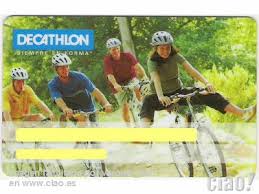 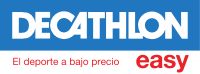 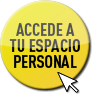 Tu fidelidad recompensadaDescubre "la tarjeta fidelidad" DECATHLON y todas sus ventajas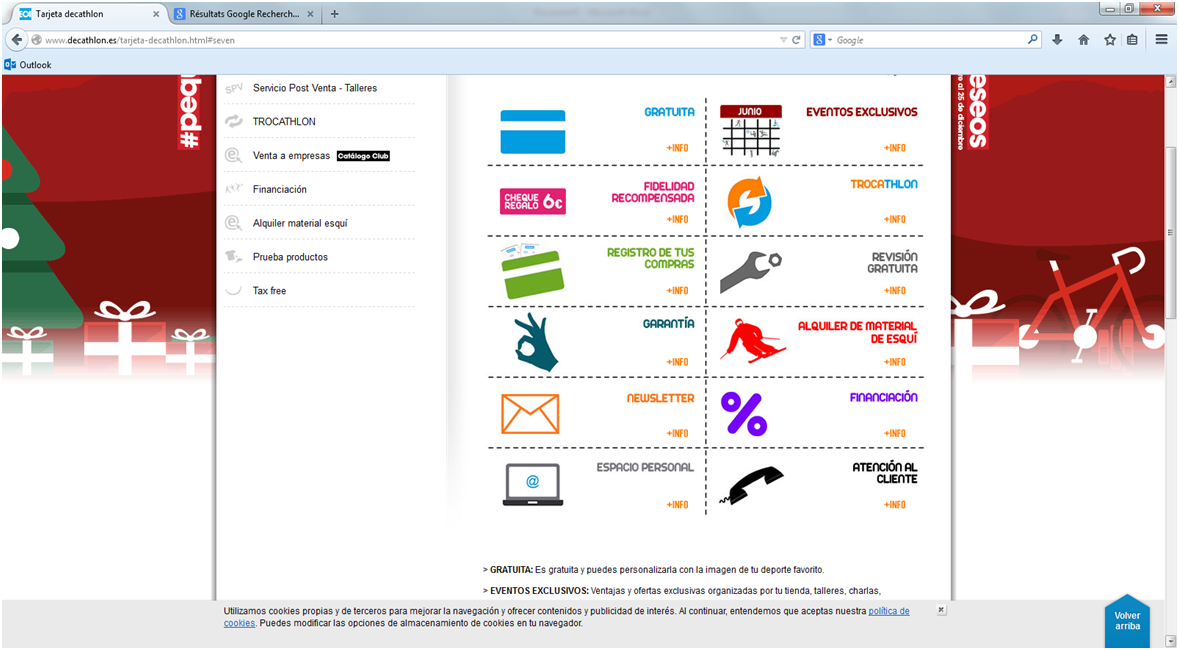 > GRATUITA: Es gratuita y puedes personalizarla con la imagen de tu deporte favorito.> EVENTOS EXCLUSIVOS: Ventajas y ofertas exclusivas organizadas por tu tienda, talleres, charlas1, invitaciones, prueba de productos test...> FIDELIDAD RECOMPENSADA: Tu fidelidad es recompensada en todas tus compras realizadas en internet y en todas las tiendas DECATHLON.

Acumularás puntos por cada compra y recibirás e-cheques para poder canjearlos2 en tus compras online o en tienda: 1 punto por cada 1€ de compra.Cada 400 puntos, recibirás un e-cheque por valor de 6€.> REGISTRO DE TUS COMPRAS: Tus compras son fáciles y seguras, podrás realizar cualquier cambio sin necesidad de guardar el ticket de compra (tus tickets quedan registrados en tu tarjeta).> REVISIÓN GRATUITA: Te regalamos una revisión GRATIS a los 3 meses de la compra de tu bicicleta.> GARANTÍA: En caso de que detectemos algún problema de fabricación con tus productos, nos comprometemos a contactar contigo y solucionarlo.> ALQUILER DE MATERIAL: 5% de descuento en el alquiler de material de esquí a través de www.skimium.es. > NEWSLETTER: Si te inscribes en nuestra NEWSLETTER, recibirás puntualmente información relacionada con tu deporte favorito.> FINANCIACIÓN: Para mayor flexibilidad en tus compras, piensa en la opción ALSOLIA. Esta opción te permitirá pagar tus compras en 3 meses SIN INTERESES, y también poder financiar tus compras en 5, 10 o 20 meses. Infórmate en alsolia.es  o en tu tienda DECATHLON.> ESPACIO PERSONAL: Dispones de un espacio personal, donde podrás consultar tus puntos acumulados, tus tickets de compra y tus e-cheques generados.Para beneficiarte de las ventajas de tu Tarjeta de socio, es imprescindible3 presentarla en todas tus compras (en tienda y online).Desde Julio de 2013, todos los cheques fidelidad serán enviados únicamente por correo electrónico.  Si quieres seguir recibiendo tus cheques fidelidad, indícanos tu dirección email en tu espacio personal, en tu tienda habitual o contacta con el servicio de atención al cliente.www.decathlon.esVocabulario :1.  charlas = discussions2.  canjear = accumuler3.  imprescindible = indispensableOrientaciones:1. Identificar y presentar el documento.2.  ¿Cuáles son las ventajas de las "tarjetas fidelidad"? 
     ¿Para el cliente? ¿Para la tienda?3. ¿Qué opinas del sistema de fidelización con tarjetas?4. ¿Conoces otros sistemas de fidelización? ¿Cuáles son?